Topic 7 – SolutionsLesson 1 – Properties of Aqueous SolutionsTerms to KnowSolute – Solvent –Solution –Aqueous Solution –Components of Solutions –Properties of Solutions –Crystallization –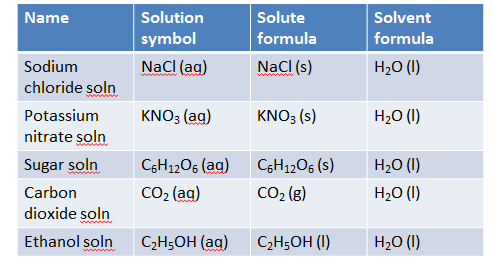 